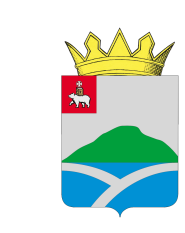 ДУМАУИНСКОГО  МУНИЦИПАЛЬНОГО ОКРУГА ПЕРМСКОГО КРАЯРЕШЕНИЕ        В соответствии с Федеральным законом от 06.10.2003 № 131 – ФЗ «Об общих принципах организации местного самоуправления в Российской Федерации»,  Законом Пермского края от 20.06.2019 № 428-ПК «Об образовании нового муниципального образования Уинский муниципальный округ Пермского края», Уставом Уинского муниципального округа Пермского края, в целях приведения нормативно-правовых актов в соответствие действующему законодательству, Дума Уинского муниципального округа Пермского края РЕШАЕТ:        1. Считать утратившим силу решение Совета депутатов Уинского сельского поселения Уинского  района Пермского края от 19.12.2013 № 31 «Об утверждении Правил землепользования и застройки Уинского сельского поселения Уинского муниципального района Пермского края».        2. Настоящее решение вступает в силу со дня подписания и подлежит размещению на официальном сайте администрации Уинского муниципального округа Пермского края в сети интернет (http://uinsk.ru).3. Контроль за исполнением настоящего решения возложить на постоянную комиссию по вопросам местного самоуправления Думы Уинского муниципального округа Пермского края. 20.10.2022№362О признании утратившим силурешение Совета депутатов Уинского сельского поселенияУинского  района Пермского края от 19.12.2013 № 31Принято Думой Уинского муниципального округа 20 октября 2022 годаПредседатель Думы Уинскогомуниципального округаПермского краяГлава муниципального округа - глава администрации Уинского муниципального округа Пермского края	М.И. БыкаризА.Н. Зелёнкин